МБОУ Матышевская СОШРабочая программапо предмету «Технология»2 класс2013-2014 учебный годНикитина Т.А.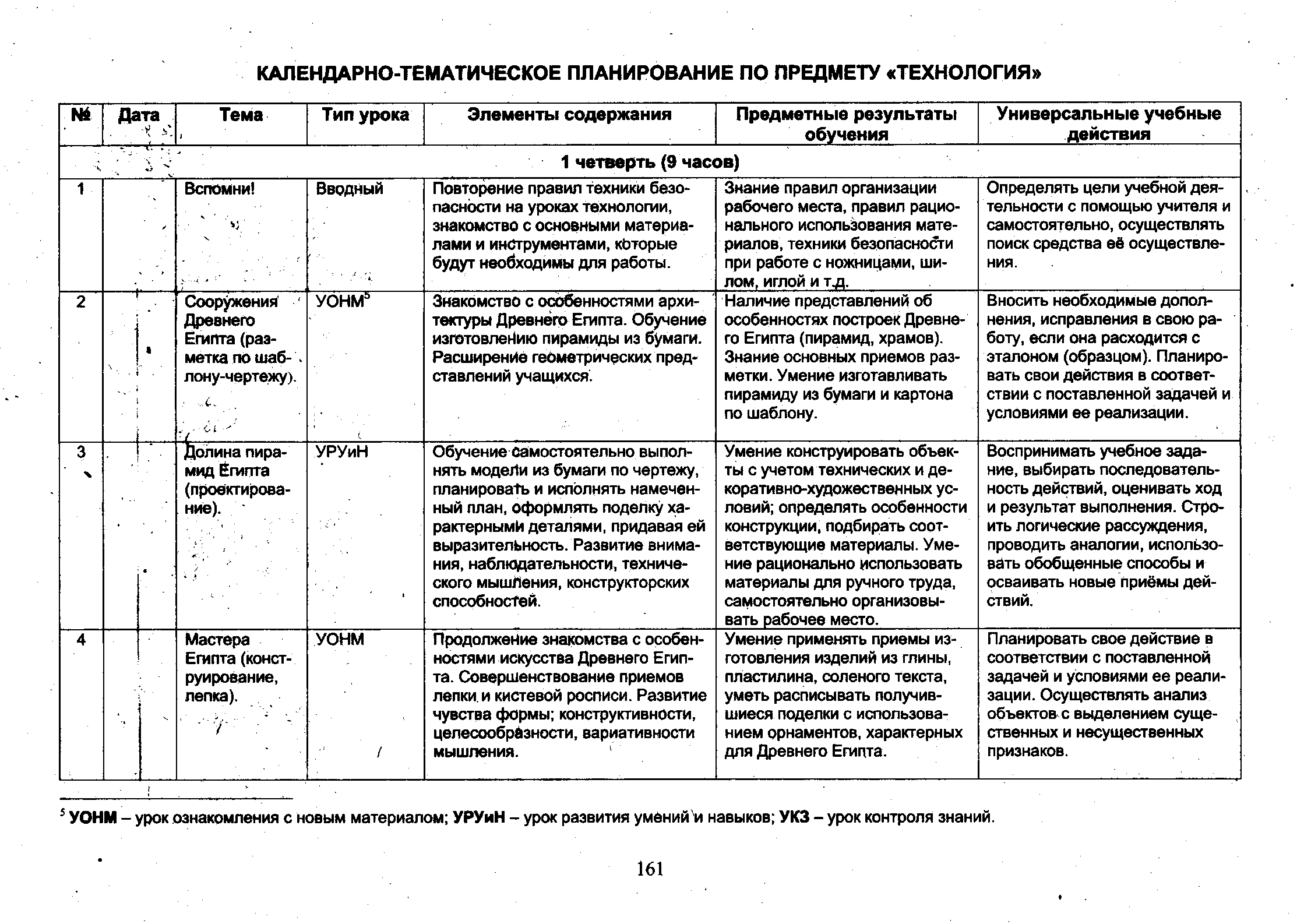 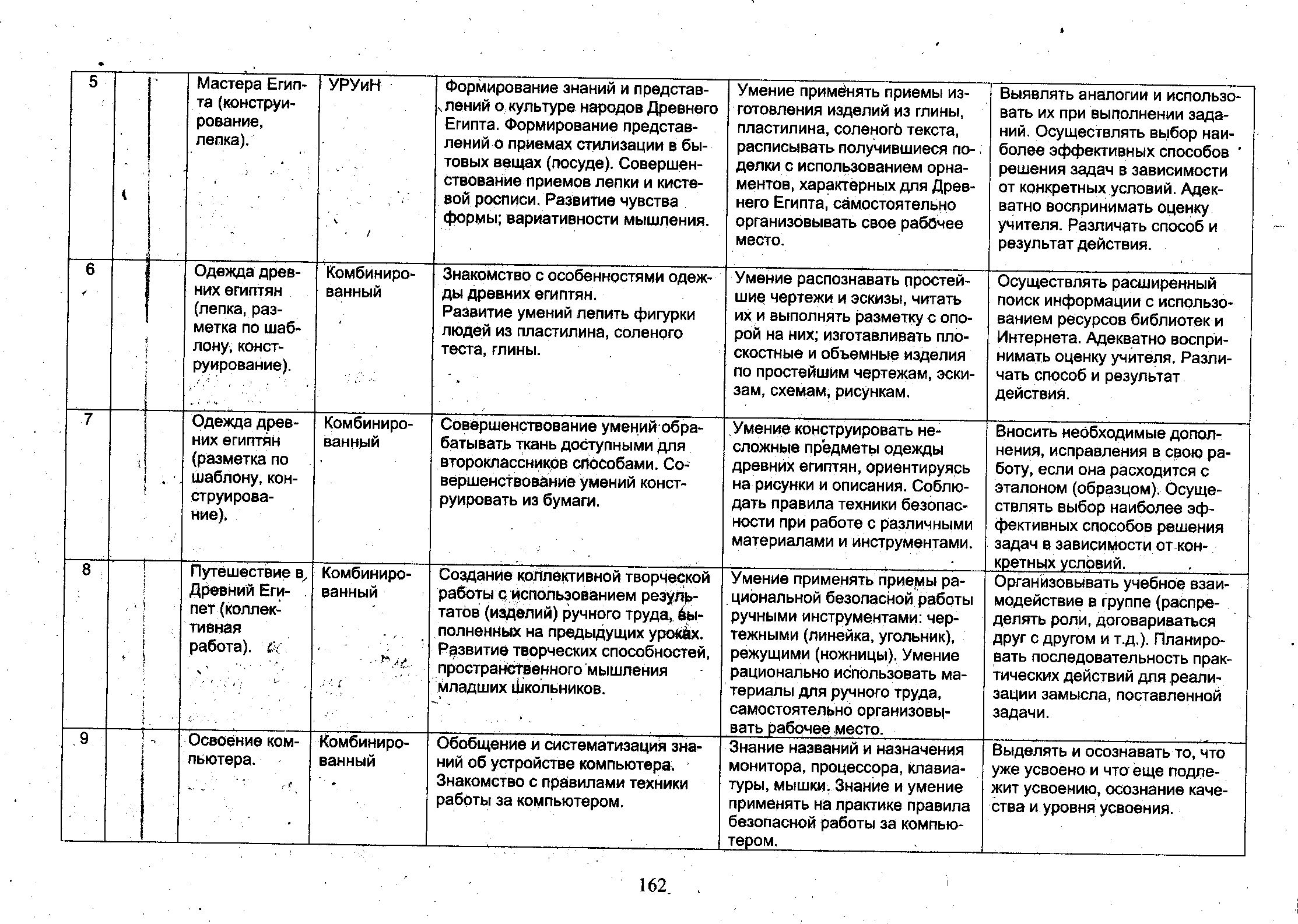 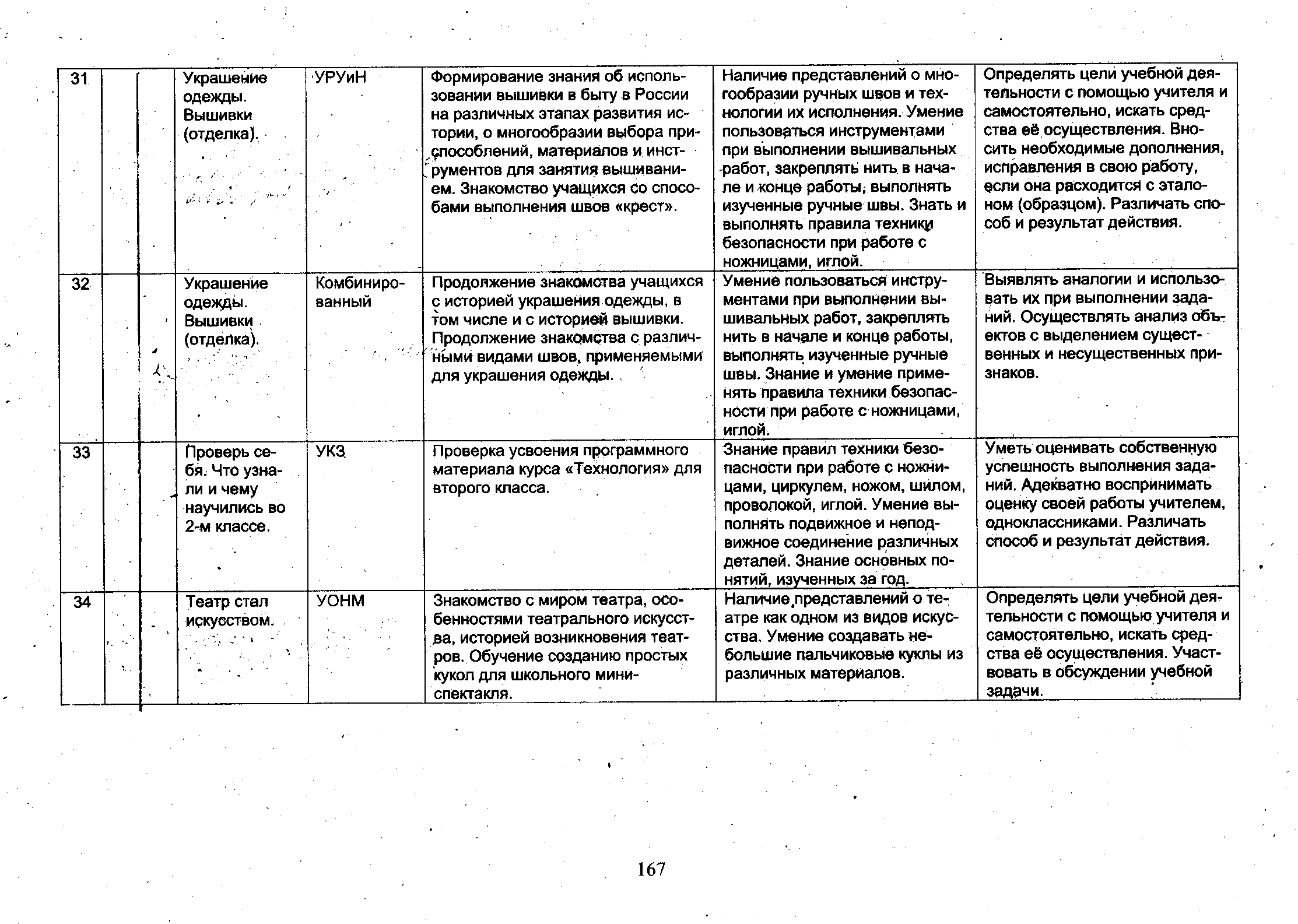 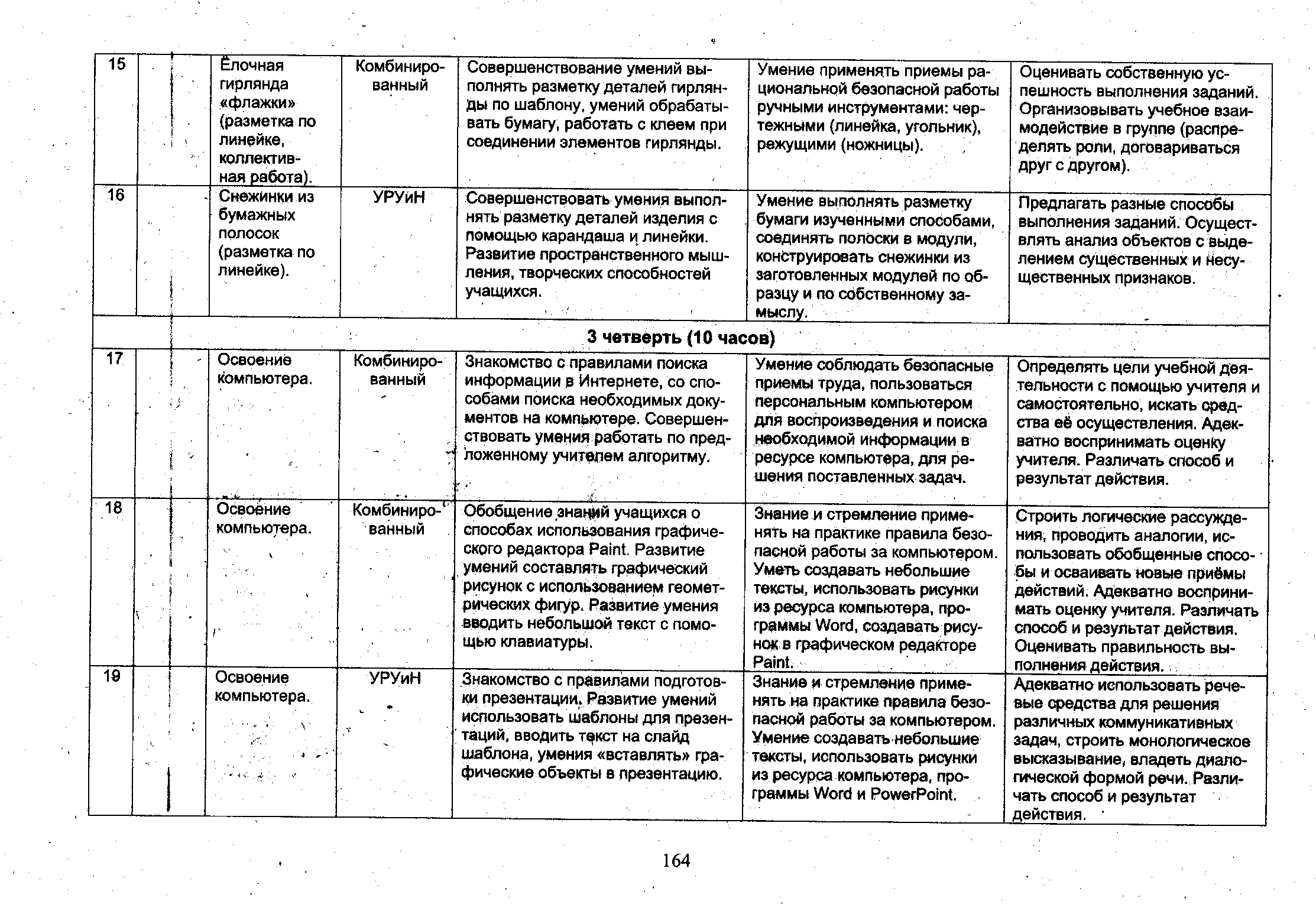 Рассмотренона МО учителей начальных классов_________ Т.А.Никитина Согласованозаместитель директора по УВР______ Н.С.Масленникова Утвержденодиректор______ Н.Н. Тестова